www.centrumkosatec.cz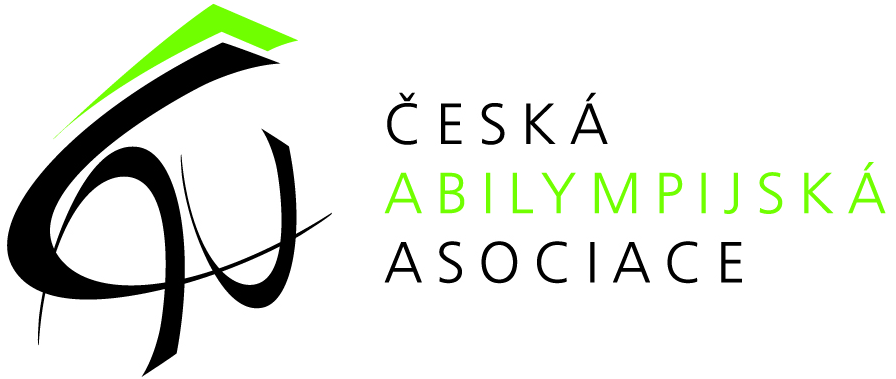 www.centrumkosatec.czwww.centrumkosatec.czPŘIHLÁŠKA DOPROVOD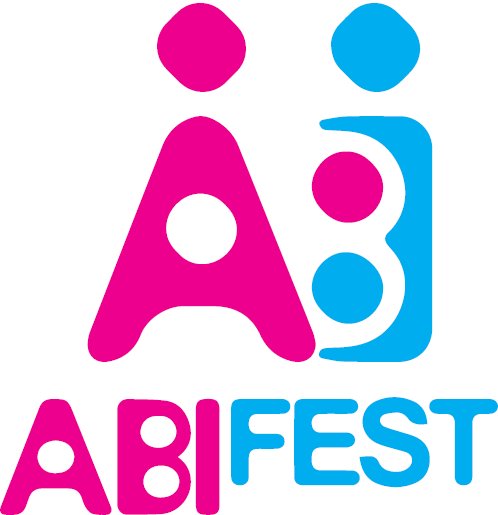 PŘIHLÁŠKA DOPROVODPŘIHLÁŠKA DOPROVODPŘIHLÁŠKA DOPROVODPŘIHLÁŠKA DOPROVODPŘIHLÁŠKA DOPROVODPŘIHLÁŠKA DOPROVODPŘIHLÁŠKA DOPROVODPŘIHLÁŠKA DOPROVODwww.centrumkosatec.czwww.centrumkosatec.czwww.centrumkosatec.cz28. národní abilympiáda ČR, 20. května 2022, Pardubice28. národní abilympiáda ČR, 20. května 2022, Pardubice28. národní abilympiáda ČR, 20. května 2022, Pardubice28. národní abilympiáda ČR, 20. května 2022, Pardubice28. národní abilympiáda ČR, 20. května 2022, Pardubice28. národní abilympiáda ČR, 20. května 2022, Pardubice28. národní abilympiáda ČR, 20. května 2022, Pardubice28. národní abilympiáda ČR, 20. května 2022, Pardubice28. národní abilympiáda ČR, 20. května 2022, PardubiceVyplněnou přihlášku zašlete do 10. dubna 2022 na e-mail:alena.krpalkova@centrumkosatec.cz , telefon: 608 027 582Vyplňte prosím všechny údaje HŮLKOVÝM PÍSMEM  !!!!!!Vyplněnou přihlášku zašlete do 10. dubna 2022 na e-mail:alena.krpalkova@centrumkosatec.cz , telefon: 608 027 582Vyplňte prosím všechny údaje HŮLKOVÝM PÍSMEM  !!!!!!Vyplněnou přihlášku zašlete do 10. dubna 2022 na e-mail:alena.krpalkova@centrumkosatec.cz , telefon: 608 027 582Vyplňte prosím všechny údaje HŮLKOVÝM PÍSMEM  !!!!!!Vyplněnou přihlášku zašlete do 10. dubna 2022 na e-mail:alena.krpalkova@centrumkosatec.cz , telefon: 608 027 582Vyplňte prosím všechny údaje HŮLKOVÝM PÍSMEM  !!!!!!Vyplněnou přihlášku zašlete do 10. dubna 2022 na e-mail:alena.krpalkova@centrumkosatec.cz , telefon: 608 027 582Vyplňte prosím všechny údaje HŮLKOVÝM PÍSMEM  !!!!!!Vyplněnou přihlášku zašlete do 10. dubna 2022 na e-mail:alena.krpalkova@centrumkosatec.cz , telefon: 608 027 582Vyplňte prosím všechny údaje HŮLKOVÝM PÍSMEM  !!!!!!Vyplněnou přihlášku zašlete do 10. dubna 2022 na e-mail:alena.krpalkova@centrumkosatec.cz , telefon: 608 027 582Vyplňte prosím všechny údaje HŮLKOVÝM PÍSMEM  !!!!!!Vyplněnou přihlášku zašlete do 10. dubna 2022 na e-mail:alena.krpalkova@centrumkosatec.cz , telefon: 608 027 582Vyplňte prosím všechny údaje HŮLKOVÝM PÍSMEM  !!!!!!Vyplněnou přihlášku zašlete do 10. dubna 2022 na e-mail:alena.krpalkova@centrumkosatec.cz , telefon: 608 027 582Vyplňte prosím všechny údaje HŮLKOVÝM PÍSMEM  !!!!!!Vyplněnou přihlášku zašlete do 10. dubna 2022 na e-mail:alena.krpalkova@centrumkosatec.cz , telefon: 608 027 582Vyplňte prosím všechny údaje HŮLKOVÝM PÍSMEM  !!!!!!Vyplněnou přihlášku zašlete do 10. dubna 2022 na e-mail:alena.krpalkova@centrumkosatec.cz , telefon: 608 027 582Vyplňte prosím všechny údaje HŮLKOVÝM PÍSMEM  !!!!!!Vyplněnou přihlášku zašlete do 10. dubna 2022 na e-mail:alena.krpalkova@centrumkosatec.cz , telefon: 608 027 582Vyplňte prosím všechny údaje HŮLKOVÝM PÍSMEM  !!!!!!Jméno:   Příjmení:   Příjmení:Adresa bydliště:PSČ:Datum narození:   Číslo OP:   Číslo OP:Telefon: (privat/zam.)   E-mail:   E-mail:Mobil:   Jméno soutěžícího   Jméno soutěžícíhoPřibližný čas příjezdu:Přibližný čas příjezdu: Doprava (vlak/bus/auto-SPZ): Doprava (vlak/bus/auto-SPZ): Doprava (vlak/bus/auto-SPZ):Cizí jazyk:Cizí jazyk:     aktivně           pasivně           pasivně 